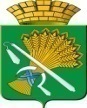 АДМИНИСТРАЦИЯ КАМЫШЛОВСКОГО ГОРОДСКОГО ОКРУГАП О С Т А Н О В Л Е Н И Еот 07.10.2021   № 731Об организации проведения конкурсного отбора на предоставление из бюджета Камышловского городского округа субсидий на компенсацию части затрат по развитию бизнеса субъектам малого и среднего предпринимательства на территории Камышловского городского округа в 2021 годуВ соответствии со статьей 78.1 Бюджетного кодекса Российской Федерации, Федеральным законом от 24.07.2007 года № 209-ФЗ «О развитии малого и среднего предпринимательства в Российской Федерации», Федеральным законом от 06 октября 2003 года № 131-ФЗ «Об общих принципах организации местного самоуправления в Российской Федерации», постановлением Правительства Российской Федерации от 18.09.2020 № 1492 «Об общих требованиях к нормативным правовым актам, муниципальным правовым актам, регулирующим предоставление субсидий, в том числе грантов в форме субсидий, юридическим лицам, индивидуальным предпринимателям, а также физическим лицам – производителям товаров, работ, услуг, и о признании утратившими силу некоторых актов Правительства Российской Федерации и отдельных положений некоторых актов Правительства Российской Федерации», Постановлением администрации Камышловского городского округа от 23.08.2021 № 586 «Об утверждении Порядка предоставления из бюджета Камышловского городского округа субсидий на компенсацию части затрат по развитию бизнеса субъектам малого и среднего предпринимательства на территории Камышловского городского округа», в целях содействия развитию малого и среднего предпринимательства, реализации подпрограммы «Развитие малого и среднего предпринимательства на территории Камышловского городского округа» муниципальной программы «Развитие социально-экономического комплекса Камышловского городского округа на 2021-2027 годы», утвержденной постановлением главы Камышловского городского округа от 09.11.2018 № 965 (с изменениями), в соответствии с Приказом финансового управления администрации Камышловского городского округа от 29.12.2020 г. №119-О «Об утверждении Типовой формой договора (соглашения) о предоставлении субсидии (гранта в форме субсидии) из бюджета Камышловского городского округа юридическим лицам, индивидуальным предпринимателям, а также физическим лицам – производителям товаров, работ, услуг в соответствии с пунктами 3 и 7 статьи 78, пунктами 2 и 4 статьи 78.1 Бюджетного кодекса Российской Федерации», руководствуясь Уставом Камышловского городского округа, администрация Камышловского городского округаПОСТАНОВЛЯЕТ:1. Организовать конкурсный отбор на предоставление из бюджета Камышловского городского округа субсидий на компенсацию части затрат по развитию бизнеса субъектам малого и среднего предпринимательства (далее - СМСП) на территории Камышловского городского округа в 2021 году в соответствии с Порядком предоставления из бюджета Камышловского городского округа субсидий на компенсацию части затрат по развитию бизнеса субъектам малого и среднего предпринимательства на территории Камышловского городского округа, утвержденным постановлением администрации Камышловского городского округа от 23.08.2021 № 586, (далее - Порядок).1.1. В период с момента опубликования в средствах массовой информации объявления о конкурсном отборе по 15 ноября 2021 года производится прием заявок на участие в конкурсном отборе на право получения из бюджета Камышловского городского округа субсидии на компенсацию части затрат по развитию бизнеса субъектам малого и среднего предпринимательства на территории Камышловского городского округа.Заявки принимаются по форме согласно Приложению №1 к Порядку по адресу: 624860, Свердловская область, г.Камышлов, ул.Свердлова, д.41, каб.5 с 8.00 до 12.00 часов и 13.00 до 16.00 часов в рабочие дни.Заявки принимаются с содержанием следующих документов:1) заявка на получение субсидий из бюджета Камышловского городского округа субъектам малого и среднего предпринимательства на компенсацию части затрат по развитию бизнеса на территории Камышловского городского округа, по форме согласно Приложению №1 к настоящему Порядку;2) заверенная руководителем СМСП копия устава организации (для организаций);3) документы, подтверждающие статус руководителя организации, полномочия лица, представляющего интересы организации в администрации (для организаций);4) копия документа, подтверждающего регистрацию СМСП в качестве юридического лица, заверенная руководителем организации (для организации, являющейся юридическим лицом);5) документы, выданные органами Федеральной налоговой службы, подтверждающие отсутствие задолженности по уплате налогов, сборов, пеней и налоговых санкций, подлежащих уплате в соответствии с нормами законодательства Российской Федерации (для некоммерческой организации, являющейся юридическим лицом);6) документы, подтверждающие наличие расчетного счета у СМСП, на который подлежит перечисление Субсидии;7) информация об основных мероприятиях СМСП за последний год, в том числе реализованных за счет собственных средств;8) документы, подтверждающие фактически произведенные затраты (недополученные доходы), а также при необходимости о требованиях к таким документам.Документы, представленные СМСП, не возвращаются.Ответственность за полноту и достоверность предоставленных документов несет СМСП.Заявка и документы, указанные в пункте 2.3.1. главы 3. раздела 2. Порядка, предоставляются в администрацию СМСП в прошитом виде до 16 часов местного времени 15 ноября 2021 года.Поступившие заявки регистрируются в Системе электронного документооборота.Заявки, поступившие после 15 ноября 2021 года, не регистрируются и не рассматриваются.Участник отбора вправе подать только одну заявку (предложение).Консультации по вопросам подготовки заявок на участие в отборе можно получить по телефону: 8 (34375) 2 45 55.Основанием для отклонения предложения (заявки) участника на стадии рассмотрения и оценки предложений (заявок) в частности является одна из выявленных причин:- несоответствие участника отбора требованиям, установленным в пункте 1.5;- несоответствие представленных участником отбора заявок и документов требованиям к заявкам участников отбора, установленным в объявлении о проведении отбора;- недостоверность представленной участником отбора информации, в том числе информации о месте нахождения и адресе СМСП;- подача участником отбора заявки после 16.00 часов 15 ноября 2021 года.По окончании срока приема заявок председатель Комиссии назначает дату, время и место проведения отбора организаций и заседания Комиссии.1.2. В целях содействия развитию малого и среднего предпринимательства на территории Камышловского городского округа и повышения их конкурентоспособности, обеспечение занятости и самозанятости населения Камышловского городского округа, указанных подпрограммой «Развитие малого и среднего предпринимательства на территории Камышловского городского округа» муниципальной программы «Развитие социально-экономического комплекса Камышловского городского округа на 2021-2027 годы», утвержденной постановлением главы Камышловского городского округа от 09.11.2018 № 965 (с изменениями), субсидии предоставляются на возмещение следующих произведенных затрат:- расходы на строительство объектов для осуществления предпринимательской деятельности;- расходы на приобретение оборудования, сырья и материалов;- расходы на капитальный ремонт помещений;- расходы по арендной плате и оплате коммунальных услуг;- расходы на технологическое присоединение к инженерной инфраструктуре (электрические сети, газоснабжение, водоснабжение, водоотведение и т.п.);- расходы на приобретение программного продукта для ведения дела.1.3. Право на получение субсидий из местного бюджета имеют СМСП, осуществляющие на территории Камышловского городского округа следующие виды деятельности (указан в выписке из ЕГРН, ЕГРИП), определенные в Стратегии социально-экономического развития Камышловского городского округа, утвержденной решением Думы Камышловского городского округа от 20.12.2018 № 333 как приоритетные:- строительство зданий для промышленного производства;- деятельность по предоставлению мест для временного проживания;- производство и услуги обрабатывающей промышленности;- оказание бытовых услуг населению;- развитие сферы общественного питания;- развитие туристского потенциала (развлекательные или спортивно-оздоровительные комплексы).1.4. Предоставление субсидий на цели, предусмотренные пунктом 1.6. раздела 1 Порядка, осуществляется по итогам отбора СМСП исходя из соответствия участника отбора критериям отбора и очередности поступления предложений (заявок) на участие в отборе, осуществляемого комиссией по отбору субъектов малого и среднего предпринимательства, подавших заявку на получение финансовой поддержки из местного бюджета.Показателем результативности использования субсидий, соответствующих целям, предусмотренным пунктом 1.6. раздела 1 Порядка, является количество вновь созданных рабочих мест до 31 декабря 2021 года (единиц).Получатели субсидии должны достигнуть не менее 100% предельных значений показателей результативности.В Соглашении о предоставлении субсидии Администрация имеет право устанавливать конкретные значения показателей результативности на основании Порядка.1.5. СМСП для участия в отборе должен соответствовать требованиям на первое октября 2021 года.Право на получение субсидий из местного бюджета имеют СМСП:1) осуществляющие деятельность в сферах, указанных в пункте 1.5.  Порядка;2) не являющиеся государственными компаниями, государственными и муниципальными учреждениями, религиозными организациями, политическими партиями, их объединениями и союзами, профессиональными союзами, их объединениями (ассоциациями);3) осуществляющие свою деятельность на территории Камышловского городского округа не менее 1 года до даты предоставления заявки;4) на первое октября 2021года не имеющие неисполненной обязанности по уплате налогов, сборов, страховых взносов, пеней, штрафов, процентов, подлежащих уплате в соответствии с законодательством Российской Федерации о налогах и сборах;5) не имеющие просроченной задолженности по возврату в бюджет Камышловского городского округа субсидий, бюджетных инвестиций, предоставленных в том числе в соответствии с иными правовыми актами, и иной просроченной задолженности перед местным бюджетом;6) юридические лица - не находящиеся в процессе реорганизации, ликвидации, в отношении них отсутствует введенная процедура банкротства, а также деятельность участника не приостановлена в порядке, предусмотренном законодательством Российской Федерации, индивидуальные предприниматели – не прекратившие деятельность в качестве индивидуального предпринимательства;7) в реестре дисквалифицированных лиц отсутствуют сведения о дисквалифицированных руководителе, членах коллегиального исполнительного органа, лице, исполняющем функции единоличного исполнительного органа, или главном бухгалтере участника отбора, являющегося юридическим лицом;8) участники отбора не должны являться иностранными юридическими лицами, а также российскими юридическими лицами, в уставном (складочном) капитале которых доля участия иностранных юридических лиц, местом регистрации которых является государство или территория, включенные в утвержденный Министерством финансов Российской Федерации перечень государств и территорий, предоставляющих льготный налоговый режим налогообложения и (или) не предусматривающих раскрытия и предоставления информации при проведении финансовых операций (офшорные зоны), в совокупности превышает 50 процентов;9) участники отбора не должны получать средства из бюджета Камышловского городского округа, на цели, установленные настоящим порядком.1.6. Обязательным условием предоставления субсидии является согласие получателя субсидии и лиц, являющихся поставщиками (подрядчиками, исполнителями) по договорам (соглашениям), заключённым в целях исполнения обязательств по договорам (соглашениям) о предоставлении субсидий:- согласие на публикацию (размещение) в информационно-телекоммуникационной сети "Интернет" информации об участнике отбора, о подаваемом участником отбора предложении (заявке), иной информации об участнике отбора, связанной с соответствующим отбором;- на осуществление главным распорядителем бюджетных средств, предоставившим субсидии, и органами муниципального финансового контроля проверок соблюдения ими условий, целей и порядка предоставления субсидии.1.7. Максимальный размер субсидии для одного субъекта малого или среднего предпринимательства составляет 85% произведенных расходов в пределах утвержденных лимитов бюджетных обязательств на указанные цели.В качестве компенсации части затрат могут быть приняты расходы, произведенные до подачи заявки на получение субсидии, но не ранее двух предшествующих лет, с даты подачи заявки на предоставление субсидии.Разъяснения порядка подготовки заявок на участие в конкурсе на предоставление из бюджета Камышловского городского округа субсидий на компенсацию части затрат по развитию бизнеса субъекты малого и среднего предпринимательства могут получить в отделе экономики администрации Камышловского городского округа по адресу: 624860, Свердловская область, г.Камышлов, ул.Свердлова, д.41, каб.2, а также устные консультации по вопросам подготовки документов на участие в отборе по телефону 8 (34375) 2-45-55 с 8.00 до 12.00 часов и 13.00 до 16.00 часов в рабочие дни.2. Отделу экономики администрации Камышловского городского округа (Н.В.Акимова) информировать субъекты малого и среднего предпринимательства об условиях и Порядке предоставления субсидий путем размещения объявления на официальном сайте Камышловского городского округа и в газете «Камышловские известия» в течении 14 дней с даты утверждения данного постановления.3. Настоящее постановление разместить на официальном сайте Камышловского городского округа и опубликовать в газете «Камышловские известия».4. Контроль за выполнением настоящего распоряжения возложить на заместителя главы администрации Камышловского городского округа Власову Е.Н.ГлаваКамышловского городского округа                                                 А.В. Половников